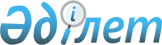 О проекте Закона Республики Казахстан "О ратификации Соглашения в форме обмена нотами между Правительством Республики Казахстан и Правительством Японии о привлечении гранта Правительства Японии для осуществления проекта "Поддержка развития службы скорой и неотложной помощи населению города Астаны"Постановление Правительства Республики Казахстан от 4 октября 2002 года N 1088     Правительство Республики Казахстан постановляет:     Внести на рассмотрение Мажилиса Парламента Республики Казахстан проект Закона Республики Казахстан "О ратификации Соглашения в форме обмена нотами между Правительством Республики Казахстан и Правительством Японии о привлечении гранта Правительства Японии для осуществления проекта "Поддержка развития службы скорой и неотложной помощи населению города Астаны".          Премьер-Министр  Республики Казахстан                                                                       Проект                          Закон Республики Казахстан           "О ратификации Соглашения в форме обмена нотами между         Правительством Республики Казахстан и Правительством Японии         о привлечении гранта Правительства Японии для осуществления           проекта "Поддержка развития службы скорой и неотложной                        помощи населению города Астаны"     Ратифицировать Соглашение в форме обмена нотами между ПравительствомРеспублики Казахстан и Правительством Японии о привлечении гранта Правительства Японии для осуществления проекта "Поддержка развития службы скорой и неотложной помощи населению города Астаны", совершенное в городе Астане 11 июля 2002 года.     ПрезидентРеспублики Казахстан    (Специалисты: Мартина Н.А.,                   Склярова И.В.)
					© 2012. РГП на ПХВ «Институт законодательства и правовой информации Республики Казахстан» Министерства юстиции Республики Казахстан
				